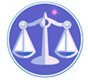 【更新】2018/10/3【編輯著作權者】黃婉玲（建議使用工具列--〉檢視--〉文件引導模式/功能窗格）（參考題庫~本文只收錄部份頁面,且部份無法超連結其他位置及檔案）《《民事訴訟法(含概要)申論題庫彙編》共90單元》》【科目】包括。b民事訴訟法與強制執行法。c非訟事件法與民事訴訟法【其他科目】。S-link123總索引。01警察&海巡考試。02司法特考&專技考試。03公務人員考試☆★各年度考題☆★　　　　　　　　　　　　　　　　　　　　　　　　　　　　　　　　　　　　　　　　　　　　回目錄(7)〉〉回首頁〉〉103年(4)10301。b（7）103年公務人員特種考試關務人員三等考試。關稅法務103年公務人員特種考試關務人員考試、103年公務人員特種考試身心障礙人員考試及103年國軍上校以上軍官轉任公務人員考試試題10260【考試別】關務人員考試【等別】三等考試【類科】關稅法務【科目】民事訴訟法與強制執行法【考試時間】2小時　　一、原告甲向管轄法院起訴請求判命被告乙應返還借貸之古董花瓶一只給甲，於法院審理中，系爭花瓶因地震而摔毀，稍後乙向法院告知此事並提出花瓶碎片，問：甲知悉花瓶毀損後應如何處理該訴？法院又應如何處理該案件？（25分）　　二、甲（住所於高雄）因經商需要資金而向乙（住所於臺北）借款新臺幣 2百萬元，雙方並以書面約定若因該借貸關係發生爭議，合意由臺北地方法院管轄。嗣後甲因經營不善，逾期未償還向乙所借之款項，乙乃向臺北地方法院聲請依督促程序對甲發支付命令，問：臺北地方法院應如何處理乙之聲請？若臺北地方法院依乙之聲請對甲作出支付命令並送達給甲，甲接獲支付命令後自知理屈而未於 20日內提出異議，但支付命令確定 5日後又主張臺北地方法院欠缺管轄權而聲請再審，問：甲之聲請是否合法？臺北地方法院應如何處理甲之聲請？（25分）　　三、設甲對乙有 1千萬元之借款債權，因乙屆期未清償，甲起訴請求清償取得勝訴判決確定，並聲請法院查封拍賣乙所有土地一筆。於執行中乙死亡，而丙為其繼承人，丙並依法繼承。該筆土地上現有王一承租建築房屋居住。問：　　(一)設執行法院並未通知王一，上開土地以 8.百萬元由丁拍定時，王一應如何主張權利？（10分）　　(二)如甲因該土地拍賣價金不足清償其債權，繼續對丙之財產進行查封時，則丙依法應如何請求救濟？（15分）　　四、設執行法院查封拍賣債務人珠寶項鍊 1條：　　(一)執行法院於拍賣前，因債務人聲請定該珠寶項鍊之拍賣底價時，依法應如何處理？（5分）　　(二)設執行法院定新臺幣（以下同）100 萬元為拍賣底價，結果首次拍賣無人應買，債權人亦不願承受，執行法院另定期日再行拍賣時，應買人之最高出價為 40萬元，則此時執行法院依法應如何處理？（15分）　　(三)若該珠寶項鍊拍定後，買受人可否主張該珠寶項鍊為假珠寶，要求退回執行法院？（5分）　　　　　　　　　　　　　　　　　　　　　　　　　　　　　　　　　　　　　　回目錄(1)〉〉回目錄(5)〉〉回首頁〉〉10302。（5）103年公務人員特種考試司法人員三等考試。公證人、法院書記官103年公務人員特種考試司法人員、法務部調查局調查人員、國家安全局國家安全情報人員、海岸巡防人員及移民行政人員考試試題10170【考試別】司法人員【等別】三等考試【類科組】公證人、法院書記官【科目】民事訴訟法【考試時間】2小時　　一、甲多年前在戊（住所在臺中市）所有的 L 地（座落於南投縣）上建造的 H 屋，死後由子乙、丙（住所均在臺中市）及女丁（住所在高雄市）三人共同繼承。不久後，戊分別向乙、丙要求拆屋還地遭拒，遂以乙、丙二人為共同被告，向臺中地方法院起訴，請求共同被告乙、丙拆除 H 屋，並將原告戊所有的 L 地返還予原告。戊的起訴有無不合法之處？（25分）　　二、甲向管轄法院起訴乙，請求被告乙交付買受物 A 並移轉所有權予原告甲，並備位請求被告返還原告 60 萬元。甲主張，賣方乙將 A 物以 100 萬元出售予買方甲，雙方約定於甲支付乙 60 萬元後，乙應於三日內給付 A，甲已依約匯款 60 萬元給乙，乙卻拒絕給付 A，爰依當事人間買賣關係請求乙給付 A；如先位請求無理由，則備位請求乙返還甲已付價金 60 萬元。甲的起訴合法，試問，就先位以及備位之訴，受訴法院應如何辯論？又應如何依其請求有無理由裁判？（25分）　　三、甲向桃園地方法院起訴丙，請求侵權行為的損害賠償 500 萬元，其主張被告丙駕駛C 車撞死原告甲之獨子乙。受訴法院為甲敗訴的判決，甲提起上訴，於第二審程序中追加丁有限公司為共同被告，並主張，丙駕駛丁公司所有的 C 車於執行職務時，撞死原告甲之獨子乙，丁公司為丙的僱用人，應與丙對上訴人即原告甲負侵權行為的連帶損害賠償責任；丙對此追加丁為共同被告立即表示反對。第二審法院對於甲追加丁為共同被告，應如何處置？（25分）　　四、夫妻甲、乙二人分居逾二年，各有住所於臺南市、高雄市。甲向高雄少年及家事法院起訴，請求確認原告與被告的婚姻無效。受訴法院判決駁回甲的起訴，甲上訴，於第二審法院審理中，乙以甲為被告向臺南地方法院起訴，請求判准原告與被告甲離婚，並以兩人無法共同生活而長久分居且無往來為由。臺南地方法院對於乙的起訴（請求）應如何裁判？（25分）。107年(4)。106年(5)。105年(3)。104年(4)。103年(4)。102年(6)。101年(4)。100年(5) *。99年(7)。98年(8)。97年(7)。96年(4)。95年(5)。94年(9)。93年(5)。92年(6)。91年(4)。107年(4)。106年(5)。105年(3)。104年(4)。103年(4)。102年(6)。101年(4)。100年(5) *。99年(7)。98年(8)。97年(7)。96年(4)。95年(5)。94年(9)。93年(5)。92年(6)。91年(4)。107年(4)。106年(5)。105年(3)。104年(4)。103年(4)。102年(6)。101年(4)。100年(5) *。99年(7)。98年(8)。97年(7)。96年(4)。95年(5)。94年(9)。93年(5)。92年(6)。91年(4)（1）公務人員特種考試司法人員三等考試~*01司法事務官。02法院書記官。107年01&02。106年01&02*。105年01&02。104年02。103年02。102年02*。101年02。100年02。99年02。98年01*。98年02。97年01-1。97年01-2。97年02（2）專門職業及技術人員高等考試。律師。99年。98年。97年。96年。95年*。94年01。94年01檢覈。94年02檢覈*。93年。93年檢覈。92年。92年檢覈01。91年。91年檢覈（3）公務人員特種考試司法人員三等考試~*01司法官。02行政執行官。107年02。106年02。103年02。102年02。101年02。100年02*。99年01。99年02。98年01。98年02。97年01。96年01&02*。95年01。94年01&02。93年01。92年01&02。91年01（4）專門職業及技術人員高等考試*。民間之公證人〈非訟事件法與民事訴訟法〉。107年。105年。103年。101年。99年*。97年。95年。94年。93年。92年。91年（5）公務人員特種考試司法人員三等考試*。公證人。107年。105年。104年*。103年。102年。100年。99年。98年。97年。95年（6）公務人員升官等考試。01薦任~司法行政02簡任。106年01。104年01。102年01。100年01*。96年01。98年01。94年01。94年02。92年01。92年02（7）公務人員特種考試關務人員三等考試*。關稅法務〈民事訴訟法與強制執行法〉。107年。106年。105年。104年。103年。102年。101年*。100年。99年。98年。97年。96年。95年。94年。93年（8）公務人員特種考試稅務人員三等考試*。財稅法務。106年。104年。102年。100年。98年。94年